В соответствии с пунктом 4 Указа Главы Удмуртской Республики от 12.02.2018 года №42 «Об утверждении Плана мероприятий («дорожной карты») по выявлению неиспользуемого или неэффективно используемого недвижимого имущества на территории Удмуртской Республики и его вовлечению в хозяйственный оборот на 2018 год», руководствуясь Уставом муниципального образования «Кизнерский район» Администрация муниципального образования «Кизнерский район» ПОСТАНОВЛЯЕТ:1. Утвердить прилагаемый план мероприятий по организации инвентаризации недвижимого имущества, расположенного на территории муниципального образования «Кизнерский район» в целях выявления неиспользуемого имущества и вовлечения его в хозяйственный оборот и (или) выявления недвижимого имущества, используемого не по назначению (далее – План мероприятий).2. Разместить План мероприятий на официальном сайте муниципального образования «Кизнерский район» http://www.mykizner.ru/.3. Контроль исполнения настоящего постановления возложить на заместителя главы Администрации муниципального образования «Кизнерский район» Н.Л.Куликову.Первый заместитель главы Администрациимуниципального образования «Кизнерский район»                                         К.Л.МорозовАдминистрация муниципального образования «Кизнерский район»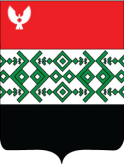 «Кизнер ёрос» муниципал кылдытэтлэн Администрациез ПОСТАНОВЛЕНИЕПОСТАНОВЛЕНИЕПОСТАНОВЛЕНИЕПОСТАНОВЛЕНИЕот 26.03. 2018 годаот 26.03. 2018 года                                  № 174                                  № 174п. Кизнерп. Кизнерп. Кизнерп. КизнерОб утверждении плана мероприятий по организации инвентаризации недвижимого имущества, расположенного на территории муниципального образования «Кизнерский район» в целях выявления неиспользуемого имущества и вовлечения его в хозяйственный оборот и (или) выявления недвижимого имущества, используемого не по назначению